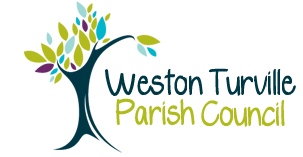 Email: clerk@westonturvilleparishcouncil.org.uk Tel: 01296 612838NOTICE OF MEETINGTo:	Cllrs M Conolly, D Hillier, J Paterson, M Simons, V Trowell, M Jarvis (Ex-officio)You are hereby summoned to a meeting of the Planning Committee to be held via Zoom on Thursday 14th January 2021 at 6pm for the purpose of transacting the following business.Sarah CopleySarah Copley, Clerk to the Council  8th January 2021Join Zoom Meetinghttps://zoom.us/j/7349608024?pwd=U1h0WW1naHVaM1hidVg4dE9xaGVGZz09 Meeting ID: 734 960 8024Passcode: WTPC0620AGENDAMembers of the Public and Press welcomeAPOLOGIES - To receive any apologiesDECLARATIONS OF INTEREST - Councillors to declare any non registered personal or pecuniary interests regarding the Agenda.OPEN FORUM FOR PARISHIONERS To adjourn the meeting to allow public participation and for issues to be raised with the Council. Items requiring a decision will be included in the agenda for the next meeting. MINUTES OF PREVIOUS MEETING - To approve the minutes of the previous Planning Committee meetingPLANNING APPLICATIONS TO BE CONSIDEREDTo consider the Council’s response to the following planning applications:20/03820/APP – Land north of Aston Clinton RoadErection of sales area and associated works20/04154/APP – 12 Worlds End LaneDemolition of existing conservatory and erection of single storey rear extension20/04219/APP – 1 Nine Lands CloseSingle Storey rear conservatory extension20/04285/APP – 16 Darlash RoadErection of single storey timber clad detached garden room/outbuilding20/04354/APP – 43 MarrowaySingle storey rear extension20/04377/APP – 46 Worlds End LaneSingle storey rear extension20/04347/APP – Chiltern View NurseryErection of four floodlights on lighting columns (retrospective)20/04348/AAD – Chiltern View NurseryEight projecting illuminated rectangular signs attached to a pole and one non illuminated entrance sign on a concrete plinth (retrospective)DECISIONS - To note decisions on planning applications within the parish  ANY OTHER MATTERS (FOR INFORMATION ONLY)DATE OF NEXT MEETING - Thursday 11th February 2021 at 6pm